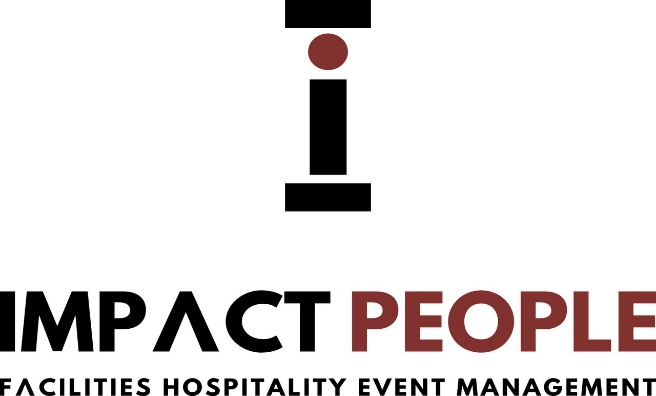 Coronavirus Company Action Plan1. We continue to keep our staff updated on actions to reduce the risk of exposure to the virus. 2. We have updated our staff on questions to ask the temporary operatives with regards to people returning from travel abroad and disclosure if they have come into close contact with anyone who is known to be infected with the Coronavirus. 3. We have distributed the detailed information to all our temporary operatives. 4. We have educated our managers on how to spot the symptoms of coronavirus and have reminded them of our sickness absence procedure.  5. We have a full business contingency plan which enables our business to run without any requirement to be physically present within a company premises. 6. We have intensified our efforts for candidate registrations, so we are well placed to provide sickness cover to our clients. 7. We will continue to follow government and health authority guidance and will adapt our plans and continuity measures accordingly.8. We continue and actively promote the importance of hygiene standards not only in the workplace but also in personal situations 9. Our employees will follow strict guidelines and practices in client’s workplace and surrounding areas.